ПЛАН ТЬЮТОРСКОГО СОПРОВОЖДЕНИЯ ПЕДАГОГОВ г. Удачный ПО ВВЕДЕНИЮ ФГОС ООО  на 2016-2017 уч.годДиректор школы                                                                              О.П. БагдасаеваИсполнительДармаева О.Б. учитель английского языка8924-163-8554Российская ФедерацияРеспублика Саха (Якутия)МУНИЦИПАЛЬНОЕ ОБРАЗОВАНИЕ«Мирнинский район»Муниципальное бюджетное общеобразовательное учреждение«Средняя общеобразовательная школа №19 имени Л.А. Попугаевой»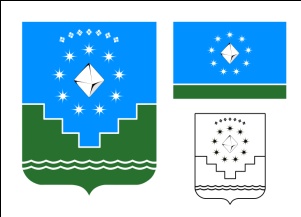 Россия ФедерациятаСаха Республиката«Мииринэй оройуона»МУНИЦИПАЛЬНАЙ ТЭРИЛЛИИМуниципальнай бюджетнай уопсай Yoрех тэрилтэтэ «19 нYoмэрдээх уопсай Yoрэх орто оскуолата»678188 Республика Саха (Якутия,) Мирнинский район, г.Удачный, Новый город;  тел(41136) 51911,50896, факс(41136) 50114; Е-mail:s-sh-19@ya.ru  ОКПО 15277061; ОГРН 1031401520336; БИК 049805001; ИНН 1433017574;счет № 40204810500000000438; л/счет 03074330610;УФК по Республике Саха (Якутия)678188 Республика Саха (Якутия,) Мирнинский район, г.Удачный, Новый город;  тел(41136) 51911,50896, факс(41136) 50114; Е-mail:s-sh-19@ya.ru  ОКПО 15277061; ОГРН 1031401520336; БИК 049805001; ИНН 1433017574;счет № 40204810500000000438; л/счет 03074330610;УФК по Республике Саха (Якутия)678188 Республика Саха (Якутия,) Мирнинский район, г.Удачный, Новый город;  тел(41136) 51911,50896, факс(41136) 50114; Е-mail:s-sh-19@ya.ru  ОКПО 15277061; ОГРН 1031401520336; БИК 049805001; ИНН 1433017574;счет № 40204810500000000438; л/счет 03074330610;УФК по Республике Саха (Якутия)№ п\пмероприятиеформасрокиответственные1Опрос учителей школ №19 и 24 по вопросам организации тьюторского сопровожденияанкетированиесентябрьДармаева О.Б., Буханова А.М., Карасева Е.Г. и руководители предметных МО СОШ 19, СОШ 242Формирование УУД на основе технологии РКМЧП Семинар-практикумноябрьДармаева О.Б., Буханова А.М., Карасева Е.Г. и руководители предметных МО СОШ 19, СОШ 243Особенности организации групповой работы в условиях перегруженности классовСеминар-практикумЯнварь Дармаева О.Б., Буханова А.М., Карасева Е.Г. и руководители предметных МО СОШ 19, СОШ 244Разработка и реализация индивидуальных образовательных траекторий учащихссяСеминар-практикумМарт Дармаева О.Б., Буханова А.М., Карасева Е.Г. и руководители предметных МО СОШ 19, СОШ 245Тьюторское сопровождение. Особенности и перспективы развития на северной площадкеФорумАпрельДармаева О.Б., Буханова А.М., Карасева Е.Г. и руководители предметных МО СОШ 19, СОШ 246Текущие консультацииБеседаВ течение годаДармаева О.Б., Буханова А.М., Карасева Е.Г. и руководители предметных МО СОШ 19, СОШ 24